SUGERENCIAS 19.II.23- Fano nos regala esta cuaresma una actividad que vamos a seguir, guiados por un mapa titulado: “Buscando el tesoro de Jesús”. Recorreremos desiertos, oasis, Jerusalén y Betania para llegar al tesoro de la CRUZ, Cristo muerto y resucitado. Nos encontraremos con personajes: el tentador, Elías y Moisés, la Samaritana, el Ciego, Lázaro... En el camino encontraremos pistas: la Palabra, el Agua, la Luz y la Vida.  ¿Os atrevéis? Busca en: https://odresnuevos.es/2023/02/13/cuaresma-fano-2023/ Aprended esta canción sobre este tema: El tesoro de Jesús, Unai Quirós y Fano, canción: https://www.youtube.com/watch?v=OusQNQ7ItSo Aquí tienes también el mapa de Fano: https://odresnuevos.es/2023/02/13/cuaresma-fano-2023/#jp-carousel-20299. Haced el mapa completo en forma de rollo o en papel pluma y cada domingo vais añadiendo el mapa que toca y lo explicáis.- Escribe en un papel 7 tentaciones que tienes y trata cada día de rechazar una.  Mira a tu corazón, Jesús quiere transformarlo, mira lo que te pesa, te estorba o te impide caminar. Pídele a Jesús que te regale su Espíritu para ser fuerte e ir contracorriente.- Ten en cuenta también 3 cosas que nos ayudan a vencer y a vivir para Dios: *ORACIÓN: tu relación con Dios, ORA, escucha la Palabra, Eucaristía dominical, confesión.*LIMOSNA: tu relación con los demás: COMPARTE tus cosas y tu tiempo, date a ti mismo, ama, sirve.*AYUNO: tu relación contigo mismo: AYUNA de perezas, rencores, venganzas, genio, frases asesinas o dañinas, soberbia, comodidad…   - Aprended “Cuarenta días caminando” https://www.youtube.com/watch?v=WiSWRZkem5Q- Preparad la imposición de la ceniza, al menos para los niños si no han participado en la celebración: con ello expresamos que estamos arrepentidos, que rechazamos las tentaciones y que vamos a elegir el camino de Dios.- Dibujamos en medio folio un muñeco con las manos y las piernas abiertas. De él saldrán unas cadenas que son lo que nos tientan: pereza, consola, móvil, tristeza, protestar, poca oración… Pueden ser cosas, defectos, actitudes… Se puede presentar en el ofertorio como símbolo de lo que quieren quitarse durante la cuaresma. Luego se les devolverá para que lo tengan a la vista en sus casas para poderlo limpiar de su vida. También se podría decirles que escribieran 7 tentaciones que tiene y tratar cada día de rechazar una.- Podemos ir colocando cada semana un objeto de la pasión en el presbiterio: 1º domingo el palo vertical, el 2º el horizontal, formando la cruz en la que el Señor morirá por todos. El 3º una cuerda, representando nuestro deseo de colaborar con el Señor para que, su cruz, desate tantos corazones duros y alejados de Dios. El 4º unos clavos. El 5º un martillo. En Ramos un laurel y una corona de espinas…VÍDEOS PARA ESTE DOMINGO: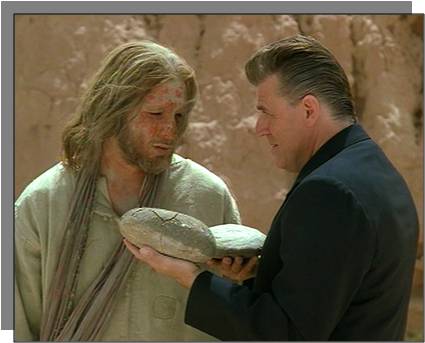  Cuaresma-1ºA, Mateo 4,1-11,  Las tentaciones. -Jesús es tentado por el diablo, película http://www.youtube.com/watch?v=jt2RPUASiac -Mt 4, 1-11, película: http://youtu.be/tFlJlQZvKew-Jesús en el desierto, dibujos: https://www.youtube.com/watch?v=myQSkWTAdlY&index=1&list=PL200B0FB3F8BBDE11-Tentaciones, dibujos: https://www.youtube.com/watch?v=1wl3jnDULd4-Apple Store, Verbo Divino 2011, reflexión: https://www.youtube.com/watch?v=pjGzxCS2eng-Soy lo que hago, Verbo Divino 2014, reflexión: http://www.youtube.com/watch?v=dQ7b-uwYPJo -Cambiemos, VD 2017, reflexión: https://www.youtube.com/watch?v=bBbJuLKGbWA-Necesidad, VD 2020, reflexión: https://www.youtube.com/watch?v=6frHgBr5h10-Cinco armas contra el demonio, Juan Manuel Cotelo: https://youtu.be/xPLVuskpvVc-Las tentaciones, comic:  http://www.youtube.com/watch?v=J5XF6805O7I -Cuaresma, ¿ezo que es?, explicación: http://www.youtube.com/watch?v=y-LdGwD1BwI -Inicio de cuaresma, tiempo de conversión, explicación: http://www.youtube.com/watch?v=wS5D8l1oLts -Las tentaciones, canto de Javier Brú:  https://www.youtube.com/watch?v=h6VGBlgYYdc-Jesús es (Cuaresma A), canción de Unai Quirós: https://www.youtube.com/watch?v=PDwp-M7E5UI-Cuarenta días caminando, Canto representado: https://www.youtube.com/watch?v=jovQCj3lQ_c&t=73s https://www.youtube.com/watch?v=NMpT1m8uXCc -Conviérte, canto de Unai Quirós: https://www.youtube.com/watch?v=-b5lw4gCiok -Lecturas con lenguaje de signos: https://www.youtube.com/watch?v=YCejyUPmXjg  https://www.youtube.com/watch?v=Fj048AWiN1Q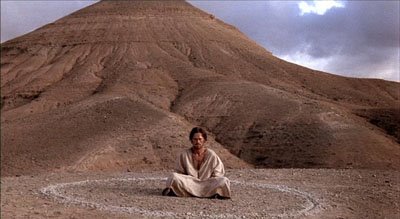 